Tisztelettel meghívjukVelem községi Önkormányzat Képviselő-testületének2016. november 30-án (szerdán) 8,00 órakora Kőszegi Közös Önkormányzati Hivatal Velemi KirendeltségénekPolgármesteri Irodájában (9726 Velem, Rákóczi u. 73.)tartandó képviselő-testületi ülésére.Napirendi pontok:Az Önkormányzat 2016. évi költségvetéséről szóló 1/2016.(II.16.) önkormányzati rendelet módosításaElőadó a polgármester nevében: Cserkutiné Stipsics Edina pénzügyi és gazdálkodási osztályvezető helyettesBeszámoló a 2016. évi költségvetés III. negyedévi teljesítésérőlElőadó a polgármester nevében. Cserkutiné Stipsics Edina pénzügyi és gazdálkodási osztályvezető helyettesA Kőszegi Közös Önkormányzati Hivatal köztisztviselőinek 2017. évi illetménykiegészítésének megállapításáról szóló új önkormányzati rendelet megalkotásaElőterjesztő: Dr Zalán Gábor jegyzőA Kőszegi Közös Önkormányzati Hivatal létrehozásáról szóló megállapodás módosítása. A Kőszegi Közös Önkormányzati Hivatal Működési Rendjéről szóló szabályzat módosításaElőterjesztő: Dr. Zalán Gábor jegyzőA 2017. évi belső ellenőrzési terv jóváhagyása Előterjesztő: Dr. Zalán Gábor jegyzőAz önkormányzat Szervezeti és Működési Szabályzatáról szóló 13/2013.(XI.26.) önkormányzati    rendelet módosításaElőadó a polgármester nevében: Németh Melinda kirendeltség-vezetőAz önkormányzat tulajdonában álló közterületek filmforgatási célú használatáról szóló 12/2013.(VIII.29.) önkormányzati rendelet módosításaElőadó a polgármester nevében: Németh Melinda kirendeltség-vezetőA szociális igazgatásról és ellátásokról szóló 20/2013.(XII.19.) önkormányzati rendelet módosításaElőadó a jegyző nevében: Németh Melinda kirendeltség-vezetőKőszeg Város Önkormányzata településrendezési tervének véleményezéseElőterjesztő: Szél Józsefné polgármesterDöntés a hó eltakarítási és síkosság elleni védekezésrőlElőterjesztő: szél Józsefné polgármesterEgyebekZárt ülés keretében: Bursa Hungarica felsőoktatási önkormányzati ösztöndíjakrólElőterjesztő: Szél Józsefné polgármester      2.   Szociális tűzifa iránti kérelmek elbírálása	Előterjesztő: Szél Józsefné polgármesterVelem, 2016. november 24.		Szél Józsefné sk.	polgármester	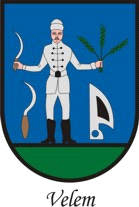 VELEM KÖZSÉGPOLGÁRMESTERE9726 Velem, Rákóczi utca 73. +36 (94) 563-380